ARC Meeting Agenda 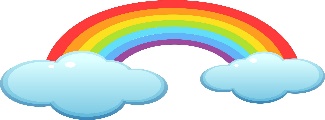 Date: Oct. 24, 2016| Begin: 1:00 | End: 2:20| Location: CC 126	Timekeeper: TBD Recorder: LauraIn AttendanceIn AttendanceIn AttendanceIn Attendance Matthew Altman Darlene Geiger David Miller Chris Sweet Josh Aman   John Ginsburg BJ Nicoletti Ryan West Dustin Bare   Donna Larson Suzanne Munro Student Representatives Carol Burnell Kara Leonard John PhelpsGuest: Bill Calabrese Jaime Clarke Laura Lundborg Tara Sprehe Bryan Fuentez Jim Martineau Ryan StewartData Dashboard (Dent, Dive, Dig) and Pre-WorkData Dashboard (Dent, Dive, Dig) and Pre-WorkData Dashboard (Dent, Dive, Dig) and Pre-WorkData DashboardData DashboardMeeting Pre-WorkElement (TBD)DataElement (TBD)DataElement (TBD)DataCOMMITMENTSCOMMITMENTSCOMMITMENTSCOMMITMENTSWhoWhatPromised ToWhenAgendaAgendaAgendaAgendaAgendaTopic/ItemPresenter/SubcommitteeAllotted TimeKey PointsProvide 50 words or less on expected outcomeNext Steps:Review and Approve Aug. 22 MinutesLaura5 minMembership and Future PlanningJohn/All45 minReview membershipDo we have the right number and right representation?Discuss plan for 2016-17 (review Master Blueprint Report)Still on track?Needs revision? Tara will update group based on conversation with David P.Review ARC Tracking DocumentSubcommittees still active? Progress update?Limited English Proficiency (Civil Rights Review/Requirement)Financial Well-BeingPolicy Review (Ryan West)Dropping All CoursesAcademic StandingStudent Type (folded into SISSTERS project)Data DiveBJ/Bill15 min “EYES” surveyData Dive part IIJohn G.15 minHighlights from Engagement SurveyPolicy UpdatesLeads/Subcommittees15 minAny reports (see ARC Tracking Document)Future Agenda item: Creating a culture of confidenceAll15 minBegin developing framework for getting campus feeling confident about processes:Getting startedResourcesFYEFuture Agenda ItemsTBDNotes to SelfDeferred/Future ItemsOur criteria for determining work:Multiple sources recommend it (Degree Matters/SENSE/CCSSE, EAB, O’Bannion, Clarus, other)Greatest impact on retentionRelated to State or Fed. AccountabilityFit in “best practice” findingsComplexity – interconnected – time boundRecommendations for Master BlueprintExpert assessment (Clarus, AACRAO)Scale possibilities (p/t, f/t, dev. ed.)In progress (low hanging fruit, easy to knock out)Success Indicators:RetentionPersistenceTransitionCompletion(difference between retention and persistence?)For Enrollment Planning (when we get there): Metrics conversation: Which “needles” are we trying to move? CSSE, SENSE results What are our enrollment projections?What markets do we need to further tap into?In what demographics do we expect to see an increase or decline in enrollment and why?What recruitment and retention strategies do we need to expand or employ?What systems should be addressed (e.g. education planning)Student based technology needsWhat are the highest priorities for recommendation/implementation?